附件六：区住建局（城管局）权力运行流程图行政许可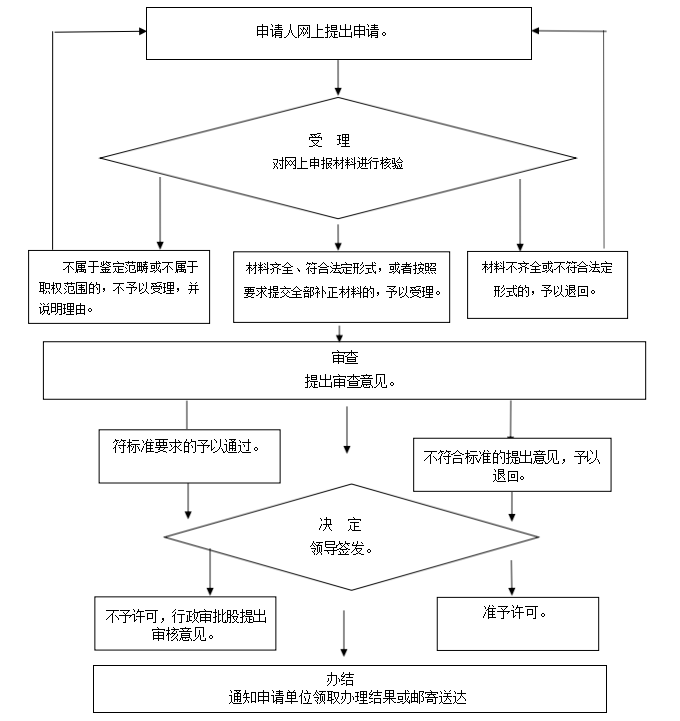 行政处罚（一般程序）不陈述                                           不                     要求听证、                                           要申                                           求辩                                           听证行政确认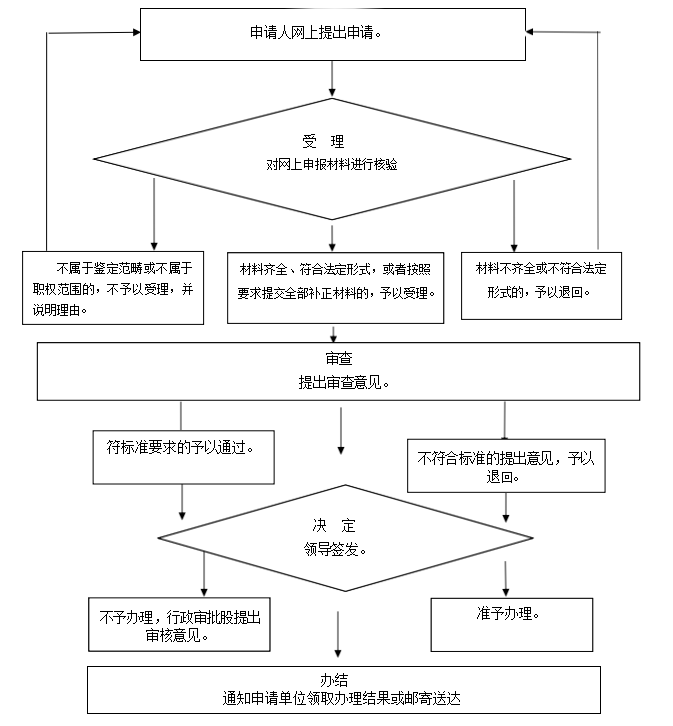 行政规划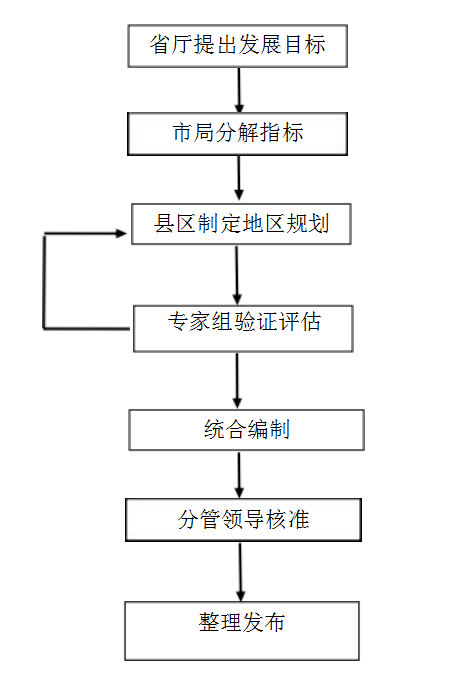 行政征收5.1申请保障性住房或者住房租赁补贴审核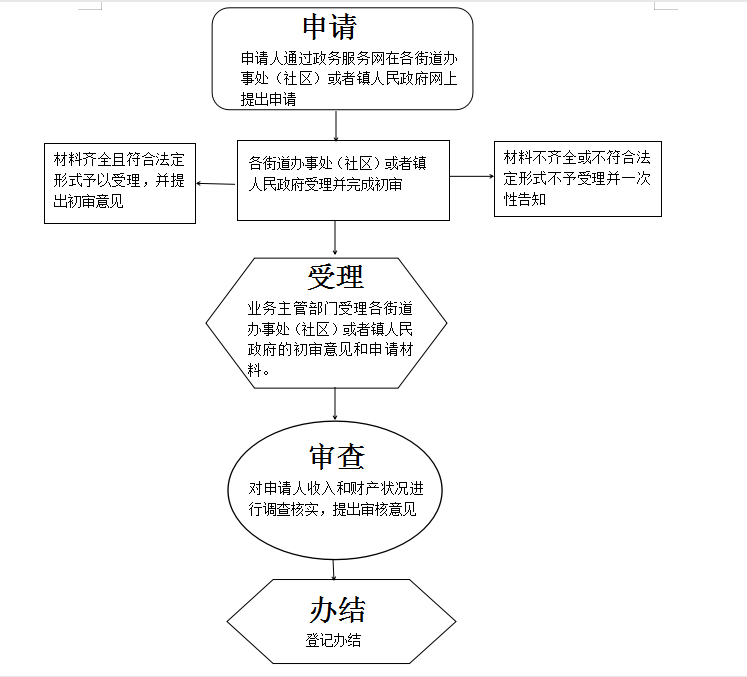 其他权力